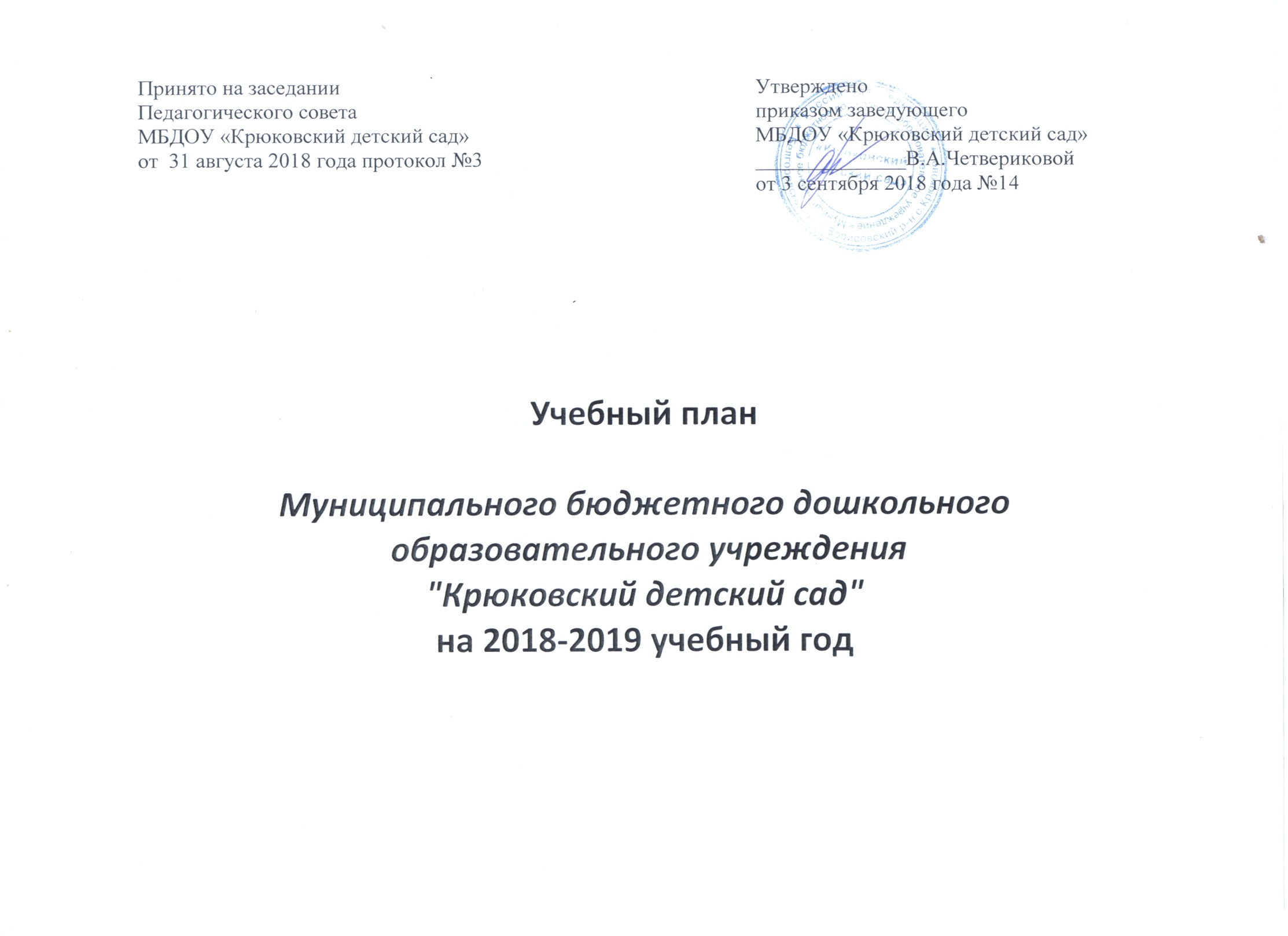 Пояснительная записка Учебный план является документом, определяющим содержание и организацию образовательной деятельности Муниципального бюджетного дошкольного образовательного учреждения "Крюковский детский сад"  (далее - ДОУ). Учебный план разработан в соответствии с нормативными правовыми документами: 1. Федеральным законом от 29.12.2012 № 273-ФЗ «Об образовании в Российской Федерации». 2. «Санитарно-эпидемиологическими требованиями к устройству, содержанию и организации режима работы дошкольных организациях». СанПиН 2.4.1.3049- 13, утвержденные постановлением Главного государственного санитарного врача Российской Федерации от 15 мая 2013 года № 26 (далее - СанПиН). 3. Приказом Министерства образования и науки Российской Федерации от 17.10.2013 №1155 "Об утверждении федерального государственного образовательного стандарта дошкольного образования" (Зарегистрировано в Минюсте России 14.11.2013 N 30384). 4. Приказом Министерства образования и науки Российской Федерации от 13.08.2013г. №1014 "Об утверждении Порядка организации и осуществления образовательной деятельности по основным общеобразовательным программам  - образовательным программам дошкольного образования". 5. Уставом Муниципального бюджетного дошкольного образовательного учреждения "Крюковский детский сад" 6. Основной образовательной программой Муниципального бюджетного дошкольного образовательного учреждения "Крюковский детский сад"Основная цель учебного плана:- регламентировать учебно-познавательную деятельность в непосредственно образовательной деятельности;- установить формы и виды организации;- установить количество организованной  образовательной деятельности в неделю.     В структуре учебного плана выделяются инвариантная (обязательная) и вариативная (модульная) часть, формируемая участниками ДОУ. Инвариантная часть обеспечивает выполнение обязательной части основной общеобразовательной программы дошкольного образования. Вариативная часть сформирована образовательным учреждением и реализуется через кружковые занятия.Количество и продолжительность организованной образовательной деятельности: - для детей раннего возраста от 2 до 3 лет длительность организованной образовательной деятельности не превышает 10 мин. Образовательная деятельность осуществляется в первую и во вторую половину дня (по 8-10 минут); - продолжительность организованной образовательной деятельности: для детей от 3 до 4 лет - не более 15 минут; для детей от 4 до 5 лет - не более 20 минут;для детей от 5 до 6 лет - не более 25 минут;для детей от 6 до 7 лет – не более 30 минут. Максимально допустимый объем образовательной нагрузки в первой половине дня в младшей и средней группах не превышает 30 и 40 минут соответственно, а в старшей и подготовительной - 45 минут и 1,5 часа соответственно. В середине времени, отведенного на организованную образовательную деятельность, проводятся физкультурные минутки. Перерывы между периодами организованной образовательной деятельности - не менее 10 минут. Образовательная деятельность с детьми старшего дошкольного возраста может осуществляться во второй половине дня после дневного сна. Ее продолжительность должна составлять не более 25 - 30 минут в день. В середине образовательной деятельности статического характера проводятся физкультурные минутки. Образовательная деятельность, требующую повышенной познавательной активности и умственного напряжения детей, организовывается  в первую половину дня. Для профилактики утомления детей проводятся физкультурные, музыкальные занятия (ч. XI п. 11.4, 11.9 - 11.13 СанПиН 2.4.1.3049-13).          Социально-коммуникативное развитие направлено на усвоение норм и ценностей, принятых в обществе, включая моральные и нравственные ценности; развитие общения и взаимодействия ребёнка с взрослыми и сверстниками; становление самостоятельности, целенаправленности и саморегуляции собственных действий; развитие социального и эмоционального интеллекта, эмоциональной отзывчивости, сопереживания, формирование готовности к совместной деятельности со сверстниками, формирование уважительного отношения и чувства принадлежности к своей семье и к сообществу детей и взрослых в Организации; формирование позитивных установок к различным видам труда и творчества; формирование основ безопасного поведения в быту, социуме, природе.Познавательное развитие предполагает развитие интересов детей, любознательности и познавательной мотивации; формирование познавательных действий, становление сознания; развитие воображения и творческой активности; формирование первичных представлений о себе, других людях, объектах окружающего мира, о свойствах и отношениях объектов окружающего мира, (форме, цвете, размере, материале, звучании, ритме, темпе, количестве, числе, части и целом, пространстве и времени, движении и покое, причинах и следствиях и др.), о малой родине и Отечестве, представлений о социокультурных ценностях нашего народа, об отечественных традициях и праздниках, о планете Земля как общем доме людей, об особенностях её природы, многообразии стран и народов мира.Речевое развитие включает владение речью как средством общения и культуры; обогащение активного словаря; развитие связной, грамматически правильной диалогической и монологической речи; развитие речевого творчества; развитие звуковой и интонационной культуры речи, фонематического слуха; знакомство с книжной культурой, детской литературой, понимание на слух текстов различных жанров детской литературы; формирование звуковой аналитико-синтетической активности как предпосылки обучения грамоте.Художественно-эстетическое развитие предполагает развитие предпосылок ценностно-смыслового восприятия и понимания произведений искусства (словесного, музыкального, изобразительного), мира, природы; становление эстетического отношения к окружающему миру; формирование элементарных представлений о видах искусства; восприятие музыки, художественной литературы, фольклора; стимулирование сопереживания персонажам художественных произведений; реализацию самостоятельной творческой деятельности детей (изобразительной, конструктивно-модельной, музыкальной, и др.).Физическое развитие включает приобретение опыта в следующих видах деятельности детей: двигательной, в том числе связанной с выполнением упражнений, направленных на развитие таких физических качеств, как координация и гибкость; способствующих правильному формированию опорно-двигательной системы организма, развитию равновесия, координации движения, крупной и мелкой моторики обеих рук, а также с правильным, не наносящем ущерба организму, выполнением основных движений (ходьба, бег, мягкие прыжки, повороты в обе стороны), формирование начальных представлений о некоторых видах, спорта, овладение подвижными играми с правилами; становление целенаправленности и саморегуляции в двигательной сфере; становление ценностей здорового образа жизни, овладение его элементарными нормами и правилами (в питании, двигательном режиме, закаливании, при формировании полезных привычек и др.).Учебный план на 2018-2019 учебный годМБДОУ "Крюковский детский сад"  Праздничные дни: 4 ноября1-8 января 23 февраля8 марта1 мая9 мая12 июня№ п/пГруппаРазновозрастная группа 1Разновозрастная группа 1Разновозрастная группа 1Разновозрастная группа 1Разновозрастная группа 1Разновозрастная группа 1Разновозрастная группа 1Разновозрастная группа 2Разновозрастная группа 2Разновозрастная группа 2Разновозрастная группа 2Разновозрастная группа 2Разновозрастная группа 2Разновозрастная группа 2Разновозрастная группа 2Разновозрастная группа 2Разновозрастная группа 2Разновозрастная группа 2Подгруппа1 младшая подгруппа1 младшая подгруппа1 младшая подгруппа1 младшая подгруппа2 младшая подгруппа2 младшая подгруппа2 младшая подгруппасредняя подгруппасредняя подгруппасредняя подгруппастаршая подгруппастаршая подгруппастаршая подгруппаподготовительная подгруппаподготовительная подгруппаподготовительная подгруппаподготовительная подгруппаподготовительная подгруппаВид деятельностив неделюв месяцв годв годв неделюв месяцв годв неделюв месяцв годв неделюв месяцв годв неделюв неделюв месяцв месяцв годКоличество занятийКоличество занятийКоличество занятийКоличество занятийКоличество занятийКоличество занятийКоличество занятийКоличество занятийКоличество занятийКоличество занятийКоличество занятийКоличество занятийКоличество занятийКоличество занятийКоличество занятийКоличество занятийКоличество занятийКоличество занятийКоличество занятийКоличество занятийПознавательное развитиеПознавательное развитиеПознавательное развитиеПознавательное развитиеПознавательное развитиеПознавательное развитиеПознавательное развитиеПознавательное развитиеПознавательное развитиеПознавательное развитиеПознавательное развитиеПознавательное развитиеПознавательное развитиеПознавательное развитиеПознавательное развитиеПознавательное развитиеПознавательное развитиеПознавательное развитиеПознавательное развитиеПознавательное развитие1Познавательно-исследовательская деятельность0,52170,50,52170,521728682288682Математическое и сенсорное развитие + конструирование1434 1 143414341434228868Речевое развитиеРечевое развитиеРечевое развитиеРечевое развитиеРечевое развитиеРечевое развитиеРечевое развитиеРечевое развитиеРечевое развитиеРечевое развитиеРечевое развитиеРечевое развитиеРечевое развитиеРечевое развитиеРечевое развитиеРечевое развитиеРечевое развитиеРечевое развитиеРечевое развитие1Развитие речи143411434143428682288682Чтение художественной литературы0,52170,50,52170,52170,52170,50,522173Обучение грамоте----------0,52171,51,56651Художественно-эстетическое развитиеХудожественно-эстетическое развитиеХудожественно-эстетическое развитиеХудожественно-эстетическое развитиеХудожественно-эстетическое развитиеХудожественно-эстетическое развитиеХудожественно-эстетическое развитиеХудожественно-эстетическое развитиеХудожественно-эстетическое развитиеХудожественно-эстетическое развитиеХудожественно-эстетическое развитиеХудожественно-эстетическое развитиеХудожественно-эстетическое развитиеХудожественно-эстетическое развитиеХудожественно-эстетическое развитиеХудожественно-эстетическое развитиеХудожественно-эстетическое развитиеХудожественно-эстетическое развитиеХудожественно-эстетическое развитие1Музыкальное занятие 286822868286828682288682Изобразительная деятельность:- рисование- лепка-аппликация28682286828682868228868Физическое развитиеФизическое развитиеФизическое развитиеФизическое развитиеФизическое развитиеФизическое развитиеФизическое развитиеФизическое развитиеФизическое развитиеФизическое развитиеФизическое развитиеФизическое развитиеФизическое развитиеФизическое развитиеФизическое развитиеФизическое развитиеФизическое развитиеФизическое развитиеФизическое развитие1Физкультурное занятие  в помещении28682286828682868682868682Физкультурное занятие на прогулке1434114341434143434143434Социально-коммуникативное развитие(в режимных моментах)Социально-коммуникативное развитие(в режимных моментах)Социально-коммуникативное развитие(в режимных моментах)Социально-коммуникативное развитие(в режимных моментах)Социально-коммуникативное развитие(в режимных моментах)Социально-коммуникативное развитие(в режимных моментах)Социально-коммуникативное развитие(в режимных моментах)Социально-коммуникативное развитие(в режимных моментах)Социально-коммуникативное развитие(в режимных моментах)Социально-коммуникативное развитие(в режимных моментах)Социально-коммуникативное развитие(в режимных моментах)Социально-коммуникативное развитие(в режимных моментах)Социально-коммуникативное развитие(в режимных моментах)Социально-коммуникативное развитие(в режимных моментах)Социально-коммуникативное развитие(в режимных моментах)Социально-коммуникативное развитие(в режимных моментах)Социально-коммуникативное развитие(в режимных моментах)Социально-коммуникативное развитие(в режимных моментах)Социально-коммуникативное развитие(в режимных моментах)ВСЕГО:1040340101040340104034013524424421560510510